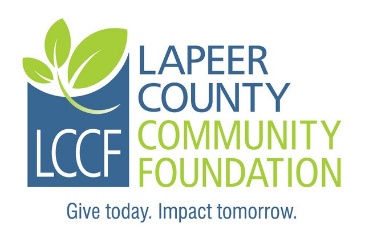  Criteria:	1. Applicant must be a graduating senior or graduate of Lapeer High School	  	    	    and accepted into a post-secondary degree granting college, university or trade                 school program of study.	2. Applicant must be a resident of Lapeer County and possess a cumulative GPA 	 	    of 3.25 or higher in the last two years of study.	3. Applicant’s financial condition will be considered.	4. Applicant should be prepared to participate in a brief interview if the scholarship                 selection committee so desires.            5. Award may be used for tuition, books and fees.Instructions:  Complete the fillable application, print, sign and date.  It may be necessary to click on “Enable Editing” command at the top of the screen.Personal Information:Student Experiences and Activities:List of other scholarships, grants or financial aid applied for:      Name				Amount of award                 Awarded?  Yes, No, PendingStudent Essay Question (Limit your answer to 200 words).What do you hope to achieve with your college education?     How did you hear about this scholarship?I, the undersigned, hereby acknowledge the information provided on this application is true and correct to the best of my knowledge. Student applicant: ___________________________________________Date: ________________Required Attachments:1.  Current transcript showing credits earned and current GPA.2.  Copy of SAT scores if you are a graduating high school senior. 3.  Copy of your current year FAFSA Student Aid Report (SAR).    Please only submit the page that         shows the EFC (Estimated Family Contribution).4.  A recommendation from a Lapeer County secondary teacher or college professor.5.  A recommendation from a Lapeer County community member at large.  Submission Instructions:	 Please do not submit double sided copies or use staples. Please submit an original signed application including all attachments along with six complete copies for a total of seven complete packets.     Please paperclip each complete packet. Please mail all seven packets in one envelope to the committee and address listed below.      If you are applying for more than one scholarship through LCCF, please do not combine different named scholarships in one envelope as they have different committees.  Application must be postmarked NO LATER THAN Friday, March 13, 2020.Mail to: Sak Scholarship CommitteeLCCF235 W. Nepessing StreetLapeer, MI 48446Questions may be directed to:  Nancy Boxey, Executive DirectorPhone:  810 664-0691Email: nboxey@lapeercountycf.org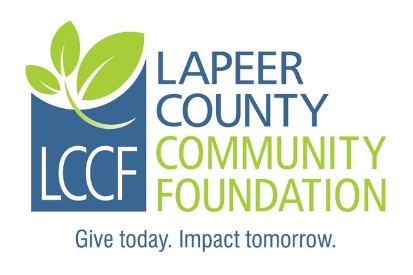 Last Name:First name:Middle Initial:Address:Address:City:Zip Code:Township:County:Home phone:Student cell:Date of Birth:Student ID #:Student email:Student email:Parents/Guardians:Parents/Guardians:Adjusted Gross Household Income:# of Children in Household:# of Children in College:High School Attended:Graduation date:Cummulative GPA:Post- secondary school attending or planning to attend:Post- secondary school attending or planning to attend:Post- secondary school attending or planning to attend:Anticipated cost for one year:Anticipated cost for one year:Anticipated cost for one year:Anticipated profession or area of vocational interest:Anticipated profession or area of vocational interest:Anticipated profession or area of vocational interest:Community and non-school activities:Community and non-school activities:Community and non-school activities:School activities and involvement/leadership positions:School activities and involvement/leadership positions:School activities and involvement/leadership positions:Employment history:Employment history:Employment history: